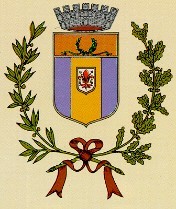 COMUNE DI RIPARBELLAAutodichiarazione per la richiesta di contributo alimentare per l’attuazione  di Azioni di sostegno  integrate rivolte alle fasce più deboli della popolazione a seguito dell’emergenza covid 19” Dichiarazione sostitutiva di certificazione a/o sostitutiva dell'atto di notorietà resa ai sensi degli articoli 46 e 47 del D.P.R. 28/02/2000, n. 445sottoscritt	nat	aprovincia di	il	c.f.residente  nel Comune di	in vian.	C.A.P.con recapito telefonico, e-mail:facente parte del nucleo familiare composto da:CognomeNomeCodice Fiscale:CognomeNomeCodice Fiscale:CognomeNomeCodice Fiscale:CognomeNomeCodice Fiscale:CognomeNomeCodice Fiscale:CognomeNomeCodice Fiscale:consapevole delle sanzioni penali in caso di falsità in atti e dichiarazioni mendaci, come previsto dall'art. 76 del D.P.R. 28/10/2000 n° 445 e successive modificazioni, sotto la propria responsabilitàCHIEDEdi partecipare alla assegnazione dei contributi  alimentari per l’attuazione di Azioni di sostegno  integrate rivolte alle fasce più deboli della popolazione a seguito dell’emergenza covid 19, per se stesso e per il proprio nucleo familiare.DICHIARA ED AUTOCERTIFICA PER L’INTERO NUCLEO FAMILIARE DI CUI SOPRAla propria condizione di disagio conseguente all’attuale emergenza in considerazione dei seguenti elementi: (indicare le motivazioni delle condizioni economiche svantaggiate che saranno valutate ai fini della definizione della partecipazione del contributo) barrando una delle seguenti caselle:a) ISEE inferiore a € 24.000 (specificare il valore ISEE____________ )e di trovarsi in una delle seguenti condizioni: i.) persone/nuclei familiari con sensibile riduzione del reddito complessivo a causa della diminuzione dell'orario di lavoro e/o della chiusura della propria attività per le misure di contenimento della diffusione del Covid-19;ii.) persone/nuclei familiari con componenti in cassa integrazione la cui liquidazione è differita nel tempo generando causa di mancata liquidità;iii.) persone/nuclei familiari che in seguito all’emergenza Covid-19 non percepiscono alcuna entrata economica;iv.) nuclei familiari che hanno subìto un decesso di un componente  che ha causato forte difficoltà economica al nucleo familiare;b.) ISEE inferiore a € 8.000 (specificare il valore ISEE____________ )Luogo e data _________________Firma del dichiarante________________________________Allega copia di un valido documento di riconoscimento 